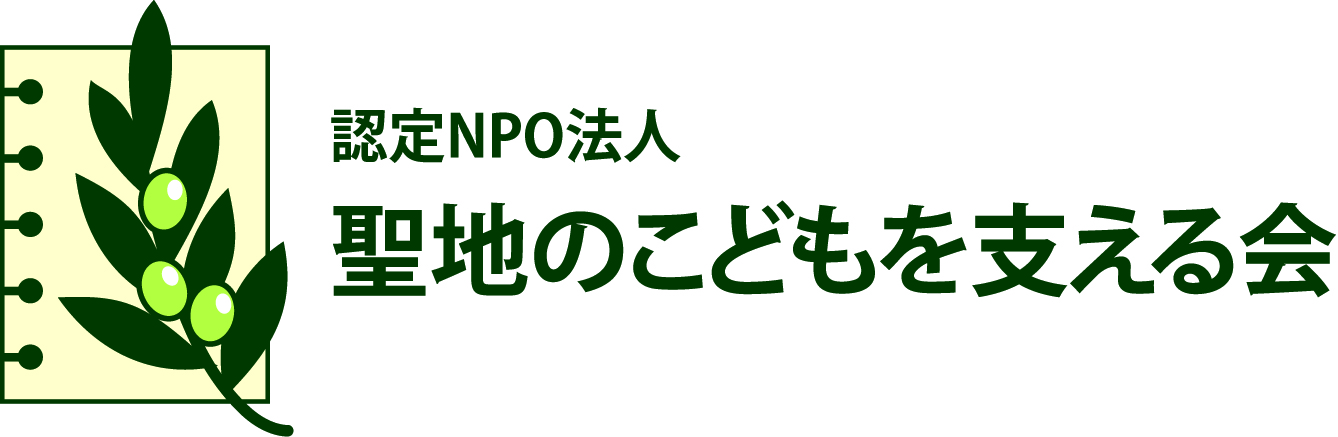 《２０２２年 スタディ・ツアー 》応募申込書　〜 イスラエル・パレスチナ 平和を願う対話の旅 〜記入日　　    年　  　月　　日ア　ン　ケ　ー ト以上、ありがとうございました。保護者同意書※  未成年者のみ私、＿＿＿＿＿＿＿＿＿＿＿は、＿＿＿＿＿＿＿＿＿＿＿＿＿＿が、NPO法人｢聖地のこどもを支える会｣主催の｢イスラエル･パレスチナ スタディ・ツアーに参加することを、保護者として同意します。保護者のお名前：＿＿＿＿＿＿＿＿＿＿＿＿＿＿　印＊　保護者同意書は、ご署名、ご捺印のうえ、郵便で下記の当法人事務局宛にお送り下さるようお願いいたします。認定NPO法人　聖地のこどもを支える会　　　　理事長：井上弘子〠164-0013 東京都中野区東中野5-8-7-502　TEL: 03-6908-6571 携帯:090-6538-3255　メールアドレス：ispalejpn@gmail.comふりがな性別（　写　　　真　）氏　　名パスポート記載氏名（英語）：パスポート記載氏名（英語）：パスポート記載氏名（英語）：パスポート記載氏名（英語）：パスポート記載氏名（英語）：男女（　写　　　真　）生年月日西暦　　　　年　　　　月　　　日生　（満　　　　歳）西暦　　　　年　　　　月　　　日生　（満　　　　歳）西暦　　　　年　　　　月　　　日生　（満　　　　歳）西暦　　　　年　　　　月　　　日生　（満　　　　歳）西暦　　　　年　　　　月　　　日生　（満　　　　歳）西暦　　　　年　　　　月　　　日生　（満　　　　歳）（　写　　　真　）住　　所〒　　　　　〒　　　　　〒　　　　　〒　　　　　〒　　　　　〒　　　　　〒　　　　　電話番号自　宅電話番号携　帯EメールアドレスP C：携帯：P C：携帯：skypeskype学校名（会社名）学部学部学校名（会社名）学年学年　　　　　　年生　　　　　　年生　　　　　　年生渡航中の国内緊急連絡先氏　名　　　　　　　　　　　　　（本人との関係：　　　　　）　　　　　　　　　　　　　（本人との関係：　　　　　）　　　　　　　　　　　　　（本人との関係：　　　　　）　　　　　　　　　　　　　（本人との関係：　　　　　）　　　　　　　　　　　　　（本人との関係：　　　　　）　　　　　　　　　　　　　（本人との関係：　　　　　）渡航中の国内緊急連絡先〒住所：〒住所：〒住所：〒住所：〒住所：〒住所：〒住所：渡航中の国内緊急連絡先電話番号： 電話番号： 電話番号： 電話番号： 電話番号： 電話番号： 電話番号： 渡航中の国内緊急連絡先携帯番号： 携帯番号： 携帯番号： 携帯番号： 携帯番号： 携帯番号： 携帯番号： パスポート番号：パスポート有効期限：　　    年　　  月　　  日（イスラエル入国時に6カ月以上の有効期限が必要です。）パスポート番号：パスポート有効期限：　　    年　　  月　　  日（イスラエル入国時に6カ月以上の有効期限が必要です。）パスポート番号：パスポート有効期限：　　    年　　  月　　  日（イスラエル入国時に6カ月以上の有効期限が必要です。）パスポート番号：パスポート有効期限：　　    年　　  月　　  日（イスラエル入国時に6カ月以上の有効期限が必要です。）ワクチンの接種状況（ワクチン接種日を記載）：第1回　　　　　年　　　　月　　　　日第2回　　　　　年　　　　月　　　　日ワクチンの接種状況（ワクチン接種日を記載）：第1回　　　　　年　　　　月　　　　日第2回　　　　　年　　　　月　　　　日ワクチンの接種状況（ワクチン接種日を記載）：第1回　　　　　年　　　　月　　　　日第2回　　　　　年　　　　月　　　　日ワクチンの接種状況（ワクチン接種日を記載）：第1回　　　　　年　　　　月　　　　日第2回　　　　　年　　　　月　　　　日注）・性別は、渡航時の書類およびフライトチケット発行の際に必要な情報となります。・本申込書に記載していただいた個人情報は、イスラエル・パレスチナ　スタディ・ツアーの運営管理目的外では利用いたしません。・個人情報の削除、訂正を希望される場合は、当事務局にご連絡ください。注）・性別は、渡航時の書類およびフライトチケット発行の際に必要な情報となります。・本申込書に記載していただいた個人情報は、イスラエル・パレスチナ　スタディ・ツアーの運営管理目的外では利用いたしません。・個人情報の削除、訂正を希望される場合は、当事務局にご連絡ください。注）・性別は、渡航時の書類およびフライトチケット発行の際に必要な情報となります。・本申込書に記載していただいた個人情報は、イスラエル・パレスチナ　スタディ・ツアーの運営管理目的外では利用いたしません。・個人情報の削除、訂正を希望される場合は、当事務局にご連絡ください。注）・性別は、渡航時の書類およびフライトチケット発行の際に必要な情報となります。・本申込書に記載していただいた個人情報は、イスラエル・パレスチナ　スタディ・ツアーの運営管理目的外では利用いたしません。・個人情報の削除、訂正を希望される場合は、当事務局にご連絡ください。注）・性別は、渡航時の書類およびフライトチケット発行の際に必要な情報となります。・本申込書に記載していただいた個人情報は、イスラエル・パレスチナ　スタディ・ツアーの運営管理目的外では利用いたしません。・個人情報の削除、訂正を希望される場合は、当事務局にご連絡ください。注）・性別は、渡航時の書類およびフライトチケット発行の際に必要な情報となります。・本申込書に記載していただいた個人情報は、イスラエル・パレスチナ　スタディ・ツアーの運営管理目的外では利用いたしません。・個人情報の削除、訂正を希望される場合は、当事務局にご連絡ください。注）・性別は、渡航時の書類およびフライトチケット発行の際に必要な情報となります。・本申込書に記載していただいた個人情報は、イスラエル・パレスチナ　スタディ・ツアーの運営管理目的外では利用いたしません。・個人情報の削除、訂正を希望される場合は、当事務局にご連絡ください。注）・性別は、渡航時の書類およびフライトチケット発行の際に必要な情報となります。・本申込書に記載していただいた個人情報は、イスラエル・パレスチナ　スタディ・ツアーの運営管理目的外では利用いたしません。・個人情報の削除、訂正を希望される場合は、当事務局にご連絡ください。１．どのように、このプロジェクトのことを知りましたか？ （紹介の場合、可能なら紹介者の名前を教えて下さい）また何故このプロジェクトに応募したいと思いましたか？２.  あなたにとって平和とは何ですか？　３．あなたはイスラエル･パレスチナ紛争についてどう思いますか？　あなたに何ができると思いますか？４．将来どんな平和活動に携わりたいですか？　また短期的に、このスタディ・ツアーのあと、個人的に､あるいは旅の仲間たちと、どのような行動を起こしたいですか？５. あなたの自己アピールをしてください（長所、将来の夢など）。６. あなたの家族について語ってください。家族構成、家族に対する思いなど。７．健康上のこと・食事などについて、事務局が留意しておくべき点があれば、ご記入下さい。【健康について（全般）】　　　　　　□　良　好　　・　　□　留意してほしい特記事項：【食事・食物について】　　　　　　 □　特になし　・　　□　留意してほしい特記事項：８．資格、検定結果や特技などを持っていたら、お書き下さい。９．英語力について、自己評価をお聞かせ下さい。10. 英語の他に何語を使えますか？（複数可）本プロジェクトに応募ご希望の未成年の方は、保護者の方の同意が必要です。保護者の方のご署名、ご捺印をお願いいたします。本プロジェクトに応募ご希望の未成年の方は、保護者の方の同意が必要です。保護者の方のご署名、ご捺印をお願いいたします。ふりがな　保護者のお名前　＿＿＿＿＿＿＿＿＿＿　　　　　　　　　　　　本人との関係：ふりがな　保護者のお名前　＿＿＿＿＿＿＿＿＿＿　　　　　　　　　　　　電話（ご自宅）携帯：　　　　〒　　　－　　　　ご住所：　　　　〒　　　－　　　　ご住所：